3GPP TS 26.511 V16.1.0 (2020-09)Technical Specification3rd Generation Partnership Project;Technical Specification Group Services and System Aspects;5G Media Streaming (5GMS);Profiles, Codecs and Formats(Release 16)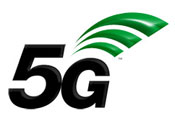 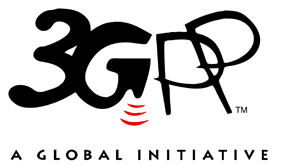 The present document has been developed within the 3rd Generation Partnership Project (3GPP TM) and may be further elaborated for the purposes of 3GPP.
The present document has not been subject to any approval process by the 3GPP Organizational Partners and shall not be implemented.
This Report is provided for future development work within 3GPP only. The Organizational Partners accept no liability for any use of this Specification.
Specifications and Reports for implementation of the 3GPP TM system should be obtained via the 3GPP Organizational Partners' Publications Offices.3GPPPostal address3GPP support office address650 Route des Lucioles - Sophia AntipolisValbonne - FRANCETel.: +33 4 92 94 42 00 Fax: +33 4 93 65 47 16Internethttp://www.3gpp.org Copyright NotificationNo part may be reproduced except as authorized by written permission.
The copyright and the foregoing restriction extend to reproduction in all media.© 2020, 3GPP Organizational Partners (ARIB, ATIS, CCSA, ETSI, TSDSI, TTA, TTC).All rights reserved.UMTS™ is a Trade Mark of ETSI registered for the benefit of its members3GPP™ is a Trade Mark of ETSI registered for the benefit of its Members and of the 3GPP Organizational Partners
LTE™ is a Trade Mark of ETSI registered for the benefit of its Members and of the 3GPP Organizational PartnersGSM® and the GSM logo are registered and owned by the GSM AssociationContentsForeword	61	Scope	82	References	83	Definitions of terms, symbols and abbreviations	93.1	Terms	93.2	Symbols	93.3	Abbreviations	94	5GMS codecs and formats capabilities	104.1	Introduction	104.2	Video	104.2.1	H.264 (AVC)	104.2.1.1	Decoding	104.2.1.2	Encoding	104.2.1.3	Media Profiles: Mapping to 5GMS Delivery	114.2.1.3.1	AVC-HD	114.2.1.3.1.1	ISO BMFF File Format	114.2.1.3.1.2	CMAF Track Definition	114.2.1.3.1.3	CMAF Switching Set Definition	114.2.1.3.1.4	Playback Requirements	124.2.1.3.1.5	Content Generation Requirements	124.2.1.3.2	AVC-FullHD	124.2.1.3.2.1	ISO BMFF File Format	124.2.1.3.2.2	CMAF Track Definition	124.2.1.3.2.3	CMAF Switching Set Definition	124.2.1.3.2.4	Playback Requirements	134.2.1.3.2.5	Content Generation Requirements	134.2.1.3.3	AVC-UHD	134.2.1.3.3.1	ISO BMFF File Format	134.2.1.3.2.2	CMAF Track Definition	134.2.1.3.3.3	CMAF Switching Set Definition	144.2.1.3.3.4	Playback Requirements	144.2.1.3.3.5	Content Generation Requirements	144.2.2	H.265 (HEVC)	144.2.2.1	Decoding	144.2.2.2	Encoding	154.2.2.3	Media Profiles: Mapping to 5G Media Streaming	154.2.2.3.1	HEVC-HD	154.2.2.3.1.1	ISO BMFF File Format	154.2.2.3.1.2	CMAF Track Definition	154.2.2.3.1.3	CMAF Switching Set Definition	164.2.2.3.1.4	Playback Requirements	164.2.2.3.1.5	Content Generation Requirements	164.2.2.3.2	HEVC-FullHD	164.2.2.3.2.1	ISO BMFF File Format	164.2.2.3.2.2	CMAF Track Definition	174.2.2.3.2.3	CMAF Switching Set Definition	174.2.2.3.2.4	Playback Requirements	174.2.2.3.2.5	Content Generation Requirements	174.2.2.3.3	HEVC-UHD	184.2.2.3.3.1	ISO BMFF File Format	184.2.2.3.2.2	CMAF Track Definition	184.2.2.3.3.3	CMAF Switching Set Definition	184.2.2.3.3.4	Playback Requirements	184.2.2.3.3.5	Content Generation Requirements	184.3	Audio	194.3.1	Decoding	194.3.2	Encoding	194.4	Speech	194.4.1	Decoding	194.4.2	Encoding	194.5	Subtitles	194.5.1	IMSC1.1. Text Track	194.5.1.1	Decoding Capability	194.5.1.2	ISO BMFF File Format	194.5.1.3	CMAF Track Definition	194.5.1.4	CMAF Switching Set Definition	194.5.1.5	Playback Requirements	205	5GMS Profiles	205.1	Introduction	205.2	Downlink streaming default profile	205.2.1	Introduction	205.2.2	Video decoding	205.2.3	Audio decoding	215.2.4	Speech decoding	215.2.5	Subtitles	215.2.6	Presentation format	215.2.7	Decapsulation and decryption	215.2.7.1	Introduction	215.2.7.2	Video media profiles	215.2.7.3	Speech media profiles	225.2.7.4	Audio media profiles	225.2.7.5	Subtitle media profiles	225.2.7.6	Encrypted content	225.2.8	Capability discovery	235.2.8.1	General	235.2.8.2	Video media profiles	235.2.8.3	Audio media profiles	245.2.8.4	Subtitle media profiles	245.2.8.5	Encryption mode discovery	245.3	Uplink streaming default profile	255.3.1	Introduction	255.3.2	Video encoding	255.3.4	Audio encoding	255.3.5	Speech encoding	255.3.6	Encapsulation	255.3.6.1	Introduction	255.3.6.2	Video media profile	255.3.6.3	Speech media profile	255.3.6.4	Audio media profile	265.4	Television (TV) profile	265.4.1	Video decoding	265.4.1.1	H.264 (AVC)	265.4.1.2	H.265 (HEVC)	265.4.2	Audio decoding	265.4.3	Subtitle decoding	265.4.4	Decapsulation and decryption	275.4.4.1	Introduction	275.4.4.2	Video media profiles	275.4.4.3	Audio media profiles	285.4.4.4	Subtitle media profiles	285.4.4.5	Encrypted content	285.4.5	Capability discovery	285.5	Downlink 360 Virtual Reality (VR) profile	285.5.1	Video	285.5.1.1	Operation Points	285.5.1.2	DASH encapsulation	285.5.2	Audio	295.5.2.1	Operation Points	295.5.2.2	DASH encapsulation	295.6	Uplink 360 Virtual Reality (VR) profile	295.6.1	Video	295.6.1.1	Operation Points	295.6.1.2	Encapsulation	295.6.2	Audio	295.6.2.1	Operation Points	295.6.2.2	Encapsulation	29Annex A (informative): 	Change history	30ForewordThis Technical Specification has been produced by the 3rd Generation Partnership Project (3GPP).The contents of the present document are subject to continuing work within the TSG and may change following formal TSG approval. Should the TSG modify the contents of the present document, it will be re-released by the TSG with an identifying change of release date and an increase in version number as follows:Version x.y.zwhere:x	the first digit:1	presented to TSG for information;2	presented to TSG for approval;3	or greater indicates TSG approved document under change control.y	the second digit is incremented for all changes of substance, i.e. technical enhancements, corrections, updates, etc.z	the third digit is incremented when editorial only changes have been incorporated in the document.In the present document, modal verbs have the following meanings:shall	indicates a mandatory requirement to do somethingshall not	indicates an interdiction (prohibition) to do somethingThe constructions "shall" and "shall not" are confined to the context of normative provisions, and do not appear in Technical Reports.The constructions "must" and "must not" are not used as substitutes for "shall" and "shall not". Their use is avoided insofar as possible, and they are not used in a normative context except in a direct citation from an external, referenced, non-3GPP document, or so as to maintain continuity of style when extending or modifying the provisions of such a referenced document.should	indicates a recommendation to do somethingshould not	indicates a recommendation not to do somethingmay	indicates permission to do somethingneed not	indicates permission not to do somethingThe construction "may not" is ambiguous and is not used in normative elements. The unambiguous constructions "might not" or "shall not" are used instead, depending upon the meaning intended.can	indicates that something is possiblecannot	indicates that something is impossibleThe constructions "can" and "cannot" are not substitutes for "may" and "need not".will	indicates that something is certain or expected to happen as a result of action taken by an agency the behaviour of which is outside the scope of the present documentwill not	indicates that something is certain or expected not to happen as a result of action taken by an agency the behaviour of which is outside the scope of the present documentmight	indicates a likelihood that something will happen as a result of action taken by some agency the behaviour of which is outside the scope of the present documentmight not	indicates a likelihood that something will not happen as a result of action taken by some agency the behaviour of which is outside the scope of the present documentIn addition:is	(or any other verb in the indicative mood) indicates a statement of factis not	(or any other negative verb in the indicative mood) indicates a statement of factThe constructions "is" and "is not" do not indicate requirements.1	ScopeThe present document specifies the profiles, codecs and formats for 5G Media Streaming (5GMS) services based on the 5G Media Streaming Architecture (5GMSA) including both unicast downlink and unicast uplink. The codec and format recommendations defined for each profile apply to the 5GMS lient components in the User Equipment (UE) as well as the Media Application Server (AS). Profiles are defined to address specific service scenarios. A default profile is defined in the case no other profile is claimed to be supported. 5G Media Streaming protocols and formats are defined based on the Common Media Application Format (CMAF).2	ReferencesThe following documents contain provisions which, through reference in this text, constitute provisions of the present document.-	References are either specific (identified by date of publication, edition number, version number, etc.) or non-specific.-	For a specific reference, subsequent revisions do not apply.-	For a non-specific reference, the latest version applies. In the case of a reference to a 3GPP document (including a GSM document), a non-specific reference implicitly refers to the latest version of that document in the same Release as the present document.[1]	3GPP TR 21.905: "Vocabulary for 3GPP Specifications".[2]	ITU-T Recommendation H.264 (06/2019): "Advanced video coding for generic audiovisual services".[3]	ITU-T Recommendation H.265 (02/2018): "High efficiency video coding".[4]	3GPP TS 26.117: "5G Media Streaming (5GMS); Speech and audio profiles".[5]	3GPP TS 26.501: "5G Media Streaming (5GMS); General description and architecture".[6]	3GPP TS 26.307: "Presentation Layer for 3GPP Services".[7]	ISO/IEC 23000-19: "Information Technology Multimedia Application Format (MPEG-A) – Part 19: Common Media Application Format (CMAF) for segmented media".[8]	ISO/IEC 23001-7: "MPEG systems technologies - Part 7: Common encryption in ISO base media file format files".[9]	CTA-5003: "Web Application Video Ecosystem (WAVE): Device Playback Capabilities Specification", available at https://cdn.cta.tech/cta/media/media/resources/standards/pdfs/cta-5003-final.pdf. [10]	3GPP TS 26.512: " 5G Media Streaming (5GMS); Protocols".[11]	IETF RFC 6381: The 'Codecs' and 'Profiles' Parameters for "Bucket" Media Types.[12]	3GPP TS 26.116: "Television (TV) over 3GPP Services; Video Profiles".[13]	3GPP TS 26.118: "Virtual Reality (VR) profiles for streaming applications".[14]	ISO/IEC 14496-12: "Information technology - Coding of audio-visual objects -Part 12: ISO base media file format".[15]	ISO/IEC 14496-15: "Information technology - Coding of audio-visual objects - Part 15: Carriage of network abstraction layer (NAL) unit structured video in the ISO base media file format".[16]	W3C IMSC1.1: "TTML Profiles for Internet Media Subtitles and Captions 1.1", available at http://www.w3.org/TR/ttml-imsc1.1.[17]	ISO/IEC 14496-30: "Information technology - Coding of audio-visual objects - Part 30: Timed text and other visual overlays in ISO base media file format".[18]	W3C Media Capabilities: "Media Capabilities", available at https://w3c.github.io/media-capabilities/ [19]	CTA-5000-B: " Web Application Video Ecosystem - Web Media API Snapshot 2019", available at https://cdn.cta.tech/cta/media/media/resources/standards/pdfs/cta-5000-b-final_v2.pdf.[19]	ISO/IEC 23009-1: "Information Technology - Dynamic Adaptive Streaming Over HTTP (DASH) - Part 1: Media Presentation Description and Segment Formats".[20]	3GPP TS 26.247: "Transparent end-to-end Packet-switched Streaming Service (PSS); Progressive Download and Dynamic Adaptive Streaming over HTTP (3GP-DASH)".[21]	IETF RFC 8216: "HTTP Live Streaming".3	Definitions of terms, symbols and abbreviations3.1	TermsFor the purposes of the present document, the terms given in 3GPP TR 21.905 [1] and the following apply. A term defined in the present document takes precedence over the definition of the same term, if any, in 3GPP TR 21.905 [1].HD-HDR: the capability of a UE to present video signals with all the following: at least Full-HD resolution, bit depth of at least 10, at least 60 frames per second, Wide Colour Gamut and High Dynamic Range.MPEG-H: It is a group of international standards under development by the ISO/IEC Moving Picture Experts Group (MPEG) - formally known as ISO/IEC 23008 - High efficiency coding and media delivery in heterogeneous environments3.2	SymbolsVoid.3.3	AbbreviationsFor the purposes of the present document, the abbreviations given in 3GPP TR 21.905 [1] and the following apply. An abbreviation defined in the present document takes precedence over the definition of the same abbreviation, if any, in 3GPP TR 21.905 [1].5GMS	5G Media Streaming5GMSA	5G Media Streaming ArchitectureAMR	Adaptive Multi RateAMR-WB	Adaptive Multi Rate – Wide BandAPI	Application Programming InterfaceAS	Application ServerAVC	Advanced Video CodingAVC-HD	Advanced Video Codec – High DefinitionCMAF	Common Media Application FormatDASH	Dynamic Adaptive Streaming over HTTPEVS	Enhanced Voice ServicesHD	High DefinitionHDR	High Dynamic RangeHD-HDR	High Definition and High Dynamic RangeHEVC	High Efficiency Video CodingHLG	Hybrid Log-GammaHLS	HTTP Live StreamingIMSC	Internet Media Subtitles and CaptionsMPEG	Moving Picture Experts GroupOMAF	Omnidirectional Media Application FormatPSS	Packet-switched Streaming ServiceTTML	Timed Text Markup LanguageTV	TelevisionUE	User EquipmentUHD	Ultra High DefinitionVR	Virtual RealityVCL	Video Coding Layer3A	Overview3A.1	IntroductionThis specification defines profiles, codecs and formats for 5G Media Streaming. In this clause, the connection to 5G Media Streaming Architecture in TS 26.501 [5] is introduced.3A.2	Codecs and Formats in Downlink Media Streaming3A.2.1	Architecture, Interfaces and APIsAccording to TS 26.501 [5], Downlink Media Streaming provides the ability for content to be distributed using procedures and protocols defined by 5G Media Streaming as shown in Figure .-1. The detailed procedures for the interfaces and APIs for 5G Media Streaming are defined in TS 26.512 [10].Figure .-1 5G Media Streaming rchitectureThe present  primarily deals with the segment formats delivered on M4d and the requirements applicable to the media playback platform and content decryption module. According to Figure , the Access Client in the 5GMSd Client uses the manifest, typically the MPD for Dynamic Streaming over HTTP (DASH) as defined in ISO/IEC 23009-1 [19] and TS 26.247 [20] or the Master Playlist for HTTP Live Streaming (HLS) as defined in IETF RFC 8216 [21] to download Segments to initiate a media playback session. A 5GMS Application Provider may  these segment directly through M2d such that the 5GMSd AS acts as a hosting server but does not require the media to be either transcoded or repackaged. Using these unified formats maximizes cacheability and general CDN operations, including usage of secure transport protocols such as HTTPS on M4d.5G Media Streaming segment formats are defined based on the Common Media Application Format (CMAF) in ISO/IEC 23000-19 [7]. By using this format, 5G Media Streaming is compatible with a broad set of segment-based streaming protocols including Dynamic Streaming over HTTP (DASH) and HTTP Live Streaming (HLS). For example, ISO/IEC 23009-1 [19] defines a detailed DASH profile for delivering CMAF content within a DASH Media Presentation using a converged format for segmented media content.Readers of the present document are encouraged to familiarize themselves with terms defined in CMAF such as CMAF Headers, CMAF Fragments, CMAF Tracks and CMAF Switching Sets. CMAF defines a content model for adaptive playback of segmented media (enabling seamless switching across tracks encoded from the same media) and late binding of tracks from different media types, associated with the same presentation. CMAF also defines a content protection and encryption framework for multi-DRM support based on ISO/IEC 23001-7 [8]. Furthermore, CMAF defines media profiles, i.e. encoding constraints on a CMAF track and its contained media samples associated with a specific codec. This specification only uses the structural constraints of CMAF as defined in clause 7 of ISO/IEC 23000-19 [7] and in clause 8 of ISO/IEC 23000-19 [7] for encrypted content. Specific 5GMS media profiles for video, audio and subtitles based on the general constraints of ISO/IEC 23000-19 [7] clauses 9, 10 and 11, respectively, are defined in . However, Downlink Media Streaming is not restricted to the media profiles defined in : any CMAF media profile may be used and distributed with Downlink Media Streaming.3A.2.2	Hypothetical Device Playback ModelThe media playback platform is  used by the Access Client. The Access Client itself handles the download of segmented media content. This specification is based on a hypothetical playback model that permits an pplication and/or a media ccess lient to playback segmented media content streamed 5G Media Streaming. Playback receiver requirements for CMAF content defined in the CTA WAVE Device Playback Specification [9] documenting how an Access Client can use manifest information for establishing and performing playback of CMAF content based on a CMAF Reference Player model.Following the details in Figure -1, playback functionalities include:Querying the capabilities of the device to determine if it supports the playback of a specific media profile. Different means exist and are described in CTA-5003 [9], but minimally a well-defined MIME type following the requirements in RFC 6381 [11] is needed.Initializing the playback platform with the codec by providing appropriate initialization information. At minimum, a CMAF Header is needed for initializing the decoder.Playback itself, by appending data to source and track buffers and providing additional instructions such as seek, accelerated playback, random access, etc.The ability to check the status of the playback platform, for example the size and duration of the media buffers, current playback time, etc. Relevant APIs exposed by the 5GMSd Client via M7d are defined in TS 26.512 [21].The ability to receive notifications and and error events from the playback platform, for example non-conforming content, buffer underuns, etc. Relevant APIs exposed by the 5GMSd Client via M7d are defined in TS 26.512 [21].3A.2.3	Necessary Conditions for Codecs and Formats in 5GMSdIn order to use a media codec or a specific media profile of the codec in the context of 5G Media Streaming, the following aspects need to be defined:A CMAF media profile definition with all the requirements according to ISO/IEC 23000-19 [7] for a media profile.A definition of how capability discovery can be done, at the minimum a suitable and well-defined MIME type following the requirements in RFC 6381 [11], and in particular the definition of the codecs and profiles parameters.The mapping of media profile parameters to a DASH MPD. The mapping be static (i.e. fixed parameters in the MPD) dynamic (e.g., depending on information in the CMAF Header).Potential requirements and restrictions for encrypted .This specification defines the above information for several media codecs in clause 4, and provides requirements and recommendations for the support of these media profiles in specific 5G Media Streaming profiles in clause 5.NOTE:	Downlink Media Streaming is not restricted to the media profiles defined in this specification: any CMAF media profile may be used and distributed within Downlink Media Streaming as long as it can be used with APIs and interfaces defined in TS 26.512 [21] and the above information is provided.3A.3	Codecs and Formats in Uplink Media StreamingCodecs and formats for uplink streaming are defined in the remainder of this specification.4	5GMS codecs and formats capabilities4.1	IntroductionThis clause defines codecs and format capabilities for video, audio, speech and subtitles for 5G Media Streaming.For each media type, decoding and encoding capabilities are defined. These capabilities are a combination of codecs, profiles, tiers (if applicable), levels and format restrictions. In order to use the codecs in 5G Media Streaming for each capability the following functionalities are defined:- 	Mapping to the ISO Base Media File Format defining a track format.-	The definition of a CMAF Track-	The definition of a CMAF Switching Set and the media profile-	The playback requirements for this media profile-	The content generation requirements for this media profile4.2	Video4.2.1	H.264 (AVC)4.2.1.1	DecodingThe following H.264 (AVC) media decoding capabilities are defined:-	AVC-HD-Dec: the capability to decode H.264 (AVC) Progressive High Profile Level 3.1 [2] bitstreams, for which the maximum VCL Bit Rate is constrained to be 14 Mbps with cpbBrVclFactor and cpbBrNalFactor being fixed to be 1,000 and 1,200, respectively.-	AVC-FullHD-Dec: the capability to decode H.264 (AVC) Progressive High Profile Level 4.0 [2] bitstreams.-	AVC-UHD-Dec: the capability to decode H.264/AVC Progressive High Profile Level 5.1 [2] bitstreams for H.264/AVC with the following additional restrictions and requirements:-	the maximum VCL Bit Rate is constrained to be 120 Mbps with cpbBrVclFactor and cpbBrNalFactor being fixed to be 1250 and 1500, respectively.-	the bitstream does not contain more than 10 slices per picture.NOTE:	High Profile for H.264/AVC excludes Flexible macro-block order, Arbitrary slice ordering, Redundant slices, Data partition.4.2.1.2	EncodingThe following H.264 (AVC) media encoding capabilities are defined:-	AVC-HD-Enc: the capability to encode a video signal with:-	up to 108,000 macroblocks per second;-	up to a frame size of 3,600 macroblocks;-	up to 120 frames per second;-	the hroma format being 4:2:0; and-	the bit depth being 8 bit;to a bitstream that is decodable by a decoder that is AVC-HD-Dec capable as defined in clause 4.2.1.1.-	AVC-FullHD-Enc: the capability to encode a video signal with:-	up to 245,760 macroblocks per second;-	up to a frame size of 8,192 macroblocks;-	up to 240 frames per second;-	the hroma format being 4:2:0; and-	the bit depth being 8 bit;to a bitstream that is decodable by a decoder that is AVC-FullHD-Dec capable as defined in clause 4.2.1.1.-	AVC-UHD-Enc: the capability to encode a video signal with:-	up to 983,040 macroblocks per second;-	up to a frame size of 36,864 macroblocks;-	up to 480 frames per second;-	the hroma format being 4:2:0; and-	the bit depth being 8 bit;	to a bitstream that is decodable by a decoder that is AVC-UHD-Dec capable as defined in clause 4.2.1.1.4.2.1.3	Media Profiles: Mapping to 5GMS Delivery4.2.1.3.1	AVC-HD4.2.1.3.1.1	ISO BMFF File FormatIf AVC-HD media is provided in a bitstream that is decodable by a decoder capable of the AVC-HD-Dec decoding capabilities as defined in clause 4.2.1.1 and the media is encapsulated in an ISO BMFF Track [14], then the file format track shall conform  the requirements of the codec entry 'avc1' or 'avc3' as defined in ISO/IEC 14496-15 [15].4.2.1.3.1.2	CMAF Track DefinitionIf AVC-HD media is provided in a CMAF track, then the CMAF track shall conform :-	the requirements of the ISO BMFF File format track defined in clause 4.2.1.3.1.1;-	the general CMAF Track constraints in ISO/IEC 23000-19, clause 7;-	the general video track constraints defined in ISO/IEC 23000-19 clause 9.4.2.1.3.1.3	CMAF Switching Set DefinitionIf AVC-HD media is provided in a CMAF Switching Set; then-	every CMAF track in the CMAF Switching Set shall conform  the requirements of CMAF Track in clause 4.2.1.3.1.2;-	the general CMAF Switching Set constraints in ISO/IEC 23000-19 [7], clause 7; and-	the general CMAF video track Switching Set constraints defined in ISO/IEC 23000-19 [7] clause 9.4.2.1.3.1.4	Playback RequirementsFor a receiver supporting the AVC-HD media profile the following applies:-	It shall support the AVC-HD-Dec decoding capabilities as defined in clause 4.2.1.1.-	It shall support the following playback requirements as documented in clause 8 of CTA-WAVE 5003 [9] for any content conforming to a CMAF Switching Set as defined in clause 4.2.1.3.1.3 namely:-	8.2 Sequential Track Playback-	8.3	Random Access to Fragment-	8.4 Random Access to Time-	8.5 Switching Set Playback-	8.6 Regular Playback of Chunked Content-	8.7 Regular Playback of Chunked Content, non-aligned append-	It should support the following playback requirements as documented in clause 8 of CTA-WAVE 5003 [9] for any content conforming to a CMAF Switching Set as defined in clause 4.2.1.3.1.3 namely:-	8.9 Out-Of-Order Loading-	8.10 Overlapping Fragments-	8.12 Playback of Encrypted Content4.2.1.3.1.5	Content Generation RequirementsFor a transmitter supporting the AVC-HD media profile the following applies:-	It shall support the AVC-HD-Enc encoding capabilities as defined in clause 4.2.1.2.-	It shall support the generation of a CMAF Track that conforms to the requirements in clause 4.2.1.3.1.2.-	If used for Adaptive Bit Rate (ABR) distribution, it shall support the generation of a CMAF Switching Set as defined in clause 4.2.1.3.1.3.4.2.1.3.2	AVC-FullHD4.2.1.3.2.1	ISO BMFF File FormatIf AVC-FullHD media is provided in a bitstream that is decodable by a decoder capable of the AVC-FullHD-Dec decoding capabilities as defined in clause 4.2.1.1 and the media is encapsulated in an ISO BMFF Track [14], then the file format track shall conform  the requirements of the codec entry 'avc1' or 'avc3' as defined in ISO/IEC 14496-15 [15].4.2.1.3.2.2	CMAF Track DefinitionIf AVC-FullHD media is provided in a CMAF track, then the CMAF track shall conform -	the requirements of the ISO BMFF File format track defined in clause 4.2.1.3.2.1;-	the general CMAF Track constraints in ISO/IEC 23000-19, clause 7; and-	the general video track constraints defined in ISO/IEC 23000-19, clause 9.4.2.1.3.2.3	CMAF Switching Set DefinitionIf AVC-FullHD media is provided in a CMAF Switching Set, then:-	every CMAF track in the CMAF Switching Set shall conform  the requirements of CMAF Track in clause 4.2.1.3.2.2;-	the general CMAF Switching Set constraints in ISO/IEC 23000-19 [27], clause 7; and-	the general CMAF video track Switching Set constraints defined in ISO/IEC 23000-19 [7], clause 9.4.2.1.3.2.4	Playback RequirementsFor a receiver supporting the AVC-FullHD media profile the following applies:-	It shall support the AVC-FullHD-Dec decoding capabilities as defined in clause 4.2.1.1.-	It shall support the following playback requirements as documented in clause 8 of CTA-WAVE 5003 [9] for any content conforming to a CMAF Switching Set as defined in clause 4.2.1.3.2.3 namely:-	8.2 Sequential Track Playback-	8.3	Random Access to Fragment-	8.4 Random Access to Time-	8.5 Switching Set Playback-	8.6 Regular Playback of Chunked Content-	8.7 Regular Playback of Chunked Content, non-aligned append-	It should support the following playback requirements as documented in clause 8 of CTA-WAVE 5003 [9] for any content conforming to a CMAF Switching Set as defined in clause 4.2.1.3.2.3 namely:-	8.9 Out-Of-Order Loading-	8.10 Overlapping Fragments-	8.12 Playback of Encrypted Content4.2.1.3.2.5	Content Generation RequirementsFor a transmitter supporting the AVC-FullHD media profile the following applies:-	It shall support the AVC-FullHD-Enc encoding capabilities as defined in clause 4.2.1.2.-	It shall support the generation of a CMAF Track that conforms to the requirements in clause 4.2.1.3.2.2.-	If used for Adaptive Bit Rate (ABR) distribution, it shall support the generation of a CMAF Switching Set as defined in clause 4.2.1.3.2.3.4.2.1.3.3	AVC-UHD4.2.1.3.3.1	ISO BMFF File FormatIf AVC-UHD media is provided in a bitstream that is decodable by a decoder capable of the AVC-UHD-Dec decoding capabilities as defined in clause 4.2.1.1 and the media is encapsulated in an ISO BMFF Track [14], then the file format track shall conform  the requirements of the codec entry 'avc1' or 'avc3' as defined in ISO/IEC 14496-15 [15].4.2.1.3.3.2	CMAF Track DefinitionIf AVC-UHD media is provided in a CMAF track, then the CMAF track shall conform -	the requirements of the ISO BMFF File format track defined in clause 4.2.1.3.3.1;-	the general CMAF Track constraints in ISO/IEC 23000-19, clause 7; and -	the general video track constraints defined in ISO/IEC 23000-19, clause 9.4.2.1.3.3.3	CMAF Switching Set DefinitionIf AVC-UHD media is provided in a CMAF Switching Set, then-	every CMAF track in the CMAF Switching Set shall conform  the requirements of CMAF Track in clause 4.2.1.3.3.2;-	the general CMAF Switching Set constraints in ISO/IEC 23000-19 [27], clause 7; and-	the general CMAF video track Switching Set constraints defined in ISO/IEC 23000-19 [7], clause 9.4.2.1.3.3.4	Playback RequirementsFor a receiver supporting the AVC-UHD media profile the following applies:-	It shall support the AVC-UHD-Dec decoding capabilities as defined in clause 4.2.1.1.-	It shall support the following playback requirements as documented in clause 8 of CTA-WAVE 5003 [9] for any content conforming to a CMAF Switching Set as defined in clause 4.2.1.3.3.3 namely:-	8.2 Sequential Track Playback-	8.3	Random Access to Fragment-	8.4 Random Access to Time-	8.5 Switching Set Playback-	8.6 Regular Playback of Chunked Content-	8.7 Regular Playback of Chunked Content, non-aligned append-	It should support the following playback requirements as documented in clause 8 of CTA-WAVE 5003 [9] for any content conforming to a CMAF Switching Set as defined in clause 4.2.1.3.3.3 namely:-	8.9 Out-Of-Order Loading-	8.10 Overlapping Fragments-	8.12 Playback of Encrypted Content4.2.1.3.3.5	Content Generation RequirementsFor a transmitter supporting the AVC-UHD media profile the following applies:-	It shall support the AVC-UHD-Enc encoding capabilities as defined in clause 4.2.1.2.-	It shall support the generation of a CMAF Track that conforms to the requirements in clause 4.2.1.3.3.2.-	If used for Adaptive Bit Rate (ABR) distribution, it shall support the generation of a CMAF Switching Set as defined in clause 4.2.1.3.3.3.4.2.2	H.265 (HEVC)4.2.2.1	DecodingThe following H.265 (HEVC) media decoding capabilities are defined:-	HEVC-HD-Dec: the capability to decode H.265 (HEVC) Main Profile, Main Tier, Level 3.1[3] bitstreams that have general_progressive_source_flag equal to 1, general interlaced_source_flag equal to 0, general_non_packed_constraint_flag equal to 1, and general_frame_only_constraint_flag equal to 1.-	HEVC-FullHD-Dec: the capability to decode H.265 (HEVC) Main10 Profile, Main Tier, Level 4.1[3] bitstreams that have general_progressive_source_flag equal to 1, general interlaced_source_flag equal to 0, general_non_packed_constraint_flag equal to 1, and general_frame_only_constraint_flag equal to 1.-	HEVC-UHD-Dec: the capability to decode H.265 (HEVC) Main10 Profile, Main Tier, Level 5.1[3] bitstreams that have general_progressive_source_flag equal to 1, general interlaced_source_flag equal to 0, general_non_packed_constraint_flag equal to 1, and general_frame_only_constraint_flag equal to 1.4.2.2.2	EncodingThe following H.265 (HEVC) media encoding capabilities are defined:-	HEVC-HD-Enc: the capability to encode a video signal with-	up to 33,177,600 luma samples per second;-	up to a luma picture size of 983,040 samples;-	up to 120 frames per second; -	the Chroma format being 4:2:0; and-	the bit depth being 8 bit;	to a bitstream that is decodable by a decoder that is HEVC-HD-Dec capable as defined in clause 4.2.2.1.-	HEVC-FullHD-Enc: the capability to encode a video signal with-	up to 133,693,440 luma samples per second;-	up to a luma picture size of 2,228,224 samples;-	up to 240 frames per second;-	the Chroma format being 4:2:0; and-	the bit depth being either 8 or 10 bit;	to a bitstream that is decodable by a decoder that is HEVC-FullHD-Dec capable as defined in clause 4.2.2.1.-	HEVC-UHD-Enc: the capability to encode a video signal with-	up to 534,773,760 luma samples per second;-	up to a luma picture size of 8,912,896 samples;-	up to 480 frames per second; -	the Chroma format being 4:2:0; and-	the bit depth being either 8 or 10 bit;	to a bitstream that is decodable by a decoder that is HEVC-UHD-Dec capable as defined in clause 4.2.2.1.4.2.2.3	Media Profiles: Mapping to 5G Media Streaming4.2.2.3.1	HEVC-HD4.2.2.3.1.1	ISO BMFF File FormatIf HEVC-HD media is provided in a bitstream that is decodable by a decoder capable of the HEVC-HD-Dec decoding capabilities as defined in clause 4.2.1.1 and the media is encapsulated in an ISO BMFF Track [14], then the file format track shall conform  the requirements of the codec entry 'hvc1' or 'hev1' as defined in ISO/IEC 14496-15 [15].4.2.2.3.1.2	CMAF Track DefinitionIf HEVC-HD media is provided in a CMAF track, then the CMAF track shall conform -	the requirements of the ISO BMFF File format track defined in clause 4.2.2.3.1.1;-	the general CMAF Track constraints in ISO/IEC 23000-19, clause 7; and-	the general video track constraints defined in ISO/IEC 23000-19 clause 9.4.2.2.3.1.3	CMAF Switching Set DefinitionIf HEVC-HD media is provided in a CMAF Switching Set, then-	every CMAF track in the CMAF Switching Set shall conform  the requirements of CMAF Track in clause 4.2.2.3.1.2; -	the general CMAF Switching Set constraints in ISO/IEC 23000-19 [27], clause 7; and-	the general CMAF video track Switching Set constraints defined in ISO/IEC 23000-19 [7], clause 9.4.2.2.3.1.4	Playback RequirementsFor a receiver supporting the HEVC-HD media profile the following applies:-	It shall support the HEVC-HD-Dec decoding capabilities as defined in clause 4.2.1.1.-	It shall support the following playback requirements as documented in clause 8 of CTA-WAVE 5003 [9] for any content conforming to a CMAF Switching Set as defined in clause 4.2.2.3.1.3 namely:-	8.2 Sequential Track Playback-	8.3	Random Access to Fragment-	8.4 Random Access to Time-	8.5 Switching Set Playback-	8.6 Regular Playback of Chunked Content-	8.7 Regular Playback of Chunked Content, non-aligned append-	It should support the following playback requirements as documented in clause 8 of CTA-WAVE 5003 [9] for any content conforming to a CMAF Switching Set as defined in clause 4.2.2.3.1.3 namely:-	8.9 Out-Of-Order Loading-	8.10 Overlapping Fragments-	8.12 Playback of Encrypted Content4.2.2.3.1.5	Content Generation RequirementsFor a transmitter supporting the HEVC-HD media profile the following applies:-	It shall support the HEVC-HD-Enc encoding capabilities as defined in clause 4.2.2.2.-	It shall support the generation of a CMAF Track that conforms to the requirements in clause 4.2.2.3.1.2.-	If used for Adaptive Bit Rate (ABR) distribution, it shall support the generation of a CMAF Switching Set as defined in clause 4.2.2.3.1.3.4.2.2.3.2	HEVC-FullHD4.2.2.3.2.1	ISO BMFF File FormatIf HEVC-FullHD media is provided in a bitstream that is decodable by a decoder capable of the HEVC-FullHD-Dec decoding capabilities as defined in clause 4.2.1.1 and the media is encapsulated in an ISO BMFF Track [14], then the file format track shall conform  the requirements of the codec entry 'hvc1' or 'hev1' as defined in ISO/IEC 14496-15 [15].4.2.2.3.2.2	CMAF Track DefinitionIf HEVC-FullHD media is provided in a CMAF track, then the CMAF track shall conform -	the requirements of the ISO BMFF File format track defined in clause 4.2.2.3.2.1;-	the general CMAF Track constraints in ISO/IEC 23000-19, clause 7 and-	the general video track constraints defined in ISO/IEC 23000-19, clause 9.4.2.2.3.2.3	CMAF Switching Set DefinitionIf HEVC-FullHD media is provided in an CMAF Switching Set, then -	every CMAF track in the CMAF Switching Set shall conform  the requirements of CMAF Track in clause 4.2.2.3.2.2, -	the general CMAF Switching Set constraints in ISO/IEC 23000-19 [27], clause 7; and-	the general CMAF video track Switching Set constraints defined in ISO/IEC 23000-19 [7], clause 9.4.2.2.3.2.4	Playback RequirementsFor a receiver supporting the HEVC-FullHD media profile the following applies:-	It shall support the HEVC-FullHD-Dec decoding capabilities as defined in clause 4.2.1.1.-	It shall support the following playback requirements as documented in clause 8 of CTA-WAVE 5003 [9] for any content conforming to a CMAF Switching Set as defined in clause 4.2.2.3.2.3 namely:-	8.2 Sequential Track Playback-	8.3	Random Access to Fragment-	8.4 Random Access to Time-	8.5 Switching Set Playback-	8.6 Regular Playback of Chunked Content-	8.7 Regular Playback of Chunked Content, non-aligned append-	It should support the following playback requirements as documented in clause 8 of CTA-WAVE 5003 [9] for any content conforming to a CMAF Switching Set as defined in clause 4.2.2.3.2.3 namely:-	8.9 Out-Of-Order Loading-	8.10 Overlapping Fragments-	8.12 Playback of Encrypted Content4.2.2.3.2.5	Content Generation RequirementsFor a transmitter supporting the HEVC-FullHD media profile the following applies:-	It shall support the HEVC-FullHD-Enc encoding capabilities as defined in clause 4.2.2.2.-	It shall support the generation of a CMAF Track that conforms to the requirements in clause 4.2.2.3.2.2.-	If used for Adaptive Bit Rate (ABR) distribution, it shall support the generation of a CMAF Switching Set as defined in clause 4.2.2.3.2.3.4.2.2.3.3	HEVC-UHD4.2.2.3.3.1	ISO BMFF File FormatIf HEVC-UHD media is provided in a bitstream that is decodable by a decoder capable of the HEVC-UHD-Dec decoding capabilities as defined in clause 4.2.1.1 and the media is encapsulated in an ISO BMFF Track [14], then the file format track shall conform  the requirements of the codec entry 'hvc1' or 'hev1' as defined in ISO/IEC 14496-15 [15].4.2.2.3..2	CMAF Track DefinitionIf HEVC-UHD media is provided in a CMAF track, then the CMAF track shall conform -	the requirements of the ISO BMFF File format track defined in clause 4.2.2.3.3.1;-	the general CMAF Track constraints in ISO/IEC 23000-19, clause 7 and-	the general video track constraints defined in ISO/IEC 23000-19, clause 9.4.2.2.3.3.3	CMAF Switching Set DefinitionIf HEVC-UHD media is provided in a CMAF Switching Set, then-	every CMAF track in the CMAF Switching Set shall conform  the requirements of CMAF Track in clause 4.2.2.3.3.2;-	the general CMAF Switching Set constraints in ISO/IEC 23000-19 [27], clause 7; and-	the general CMAF video track Switching Set constraints defined in ISO/IEC 23000-19 [7], clause 9.4.2.2.3.3.4	Playback RequirementsFor a receiver supporting the HEVC-UHD media profile the following applies:-	It shall support the HEVC-UHD-Dec decoding capabilities as defined in clause 4.2.1.1.-	It shall support the following playback requirements as documented in clause 8 of CTA-WAVE 5003 [9] for any content conforming to a CMAF Switching Set as defined in clause 4.2.2.3.3.3 namely:-	8.2 Sequential Track Playback-	8.3	Random Access to Fragment-	8.4 Random Access to Time-	8.5 Switching Set Playback-	8.6 Regular Playback of Chunked Content-	8.7 Regular Playback of Chunked Content, non-aligned append-	It should support the following playback requirements as documented in clause 8 of CTA-WAVE 5003 [9] for any content conforming to a CMAF Switching Set as defined in clause 4.2.2.3.3.3 namely:-	8.9 Out-Of-Order Loading-	8.10 Overlapping Fragments-	8.12 Playback of Encrypted Content4.2.2.3.3.5	Content Generation RequirementsFor a transmitter supporting the HEVC-UHD media profile the following applies:-	It shall support the HEVC-UHD-Enc encoding capabilities as defined in clause 4.2.2.2.-	It shall support the generation of a CMAF Track that conforms to the requirements in clause 4.2.2.3.3.2.-	If used for Adaptive Bit Rate (ABR) distribution, it shall support the generation of a CMAF Switching Set as defined in clause 4.2.2.3.3.3.4.3	Audio4.3.1	DecodingAudio decoding capabilities are defined in 3GPP TS 26.117 [4] clause 5.3.4.3.2	EncodingAudio encoding capabilities are defined in 3GPP TS 26.117 [4] clause 5.3.4.4	Speech4.4.1	DecodingSpeech decoding capabilities are defined in 3GPP TS 26.117 [4] clause 5.2.4.4.2	EncodingSpeech encoding capabilities are defined in 3GPP TS 26.117 [4] clause 5.3.4.5.4.5	Subtitles4.5.1	IMSC1.1 Text Track4.5.1.1	Decoding CapabilityThe IMSC1.1. Text Track decoding capability is defined as IMSC1.1-TEXT-DEC. Support for IMSC1.1-TEXT-DEC requires the support of an IMSC1.1 text processor as defined in W3C IMSC1.1 [16].4.5.1.2	ISO BMFF File FormatIf an IMSC1.1 Text Track is provided in a bitstream that is decodable by a decoder capable of the IMSC1.1-TEXT-DEC decoding capabilities as defined in clause 4.5.1.1 and the media is encapsulated in an ISO BMFF Track [14], then the file format track shall conform  the requirements of the codec entry 'imt2' as defined in ISO/IEC 14496-30 [17].4.5.1.3	CMAF Track DefinitionIf IMSC1.1-TEXT-DEC media is provided in an CMAF track, then the CMAF track shall conform -	the requirements of the ISO BMFF File format track defined in clause 4.5.1.2;-	the general CMAF Track constraints in ISO/IEC 23000-19, clause 7;-	the general subtitle track constraints defined in ISO/IEC 23000-19 clause 11; and-	the IMSC1.1. text track constraints defined in ISO/IEC 23000-19, Annex L.2.4.5.1.4	CMAF Switching Set DefinitionIf IMSC1.1-TEXT-DEC media is provided in an CMAF Switching Set, then:-	only a single CMAF track according to the requirements in clause 4.5.1.3 shall be present.4.5.1.5	Playback RequirementsFor a receiver supporting the IMSC1.1. Text Track media profile the following applies:-	It shall support the IMSC1.1-TEXT-DEC decoding capabilities as defined in clause 4.5.1.1.-	It shall support the following playback requirements as documented in clause 8 of CTA-WAVE 5003 [9] for any content conforming to a CMAF Switching Set as defined in clause 4.5.1.4, namely:-	8.2 Sequential Track Playback-	8.3	Random Access to Fragment-	8.4 Random Access to Time-	It should support the following playback requirements as documented in clause 8 of CTA-WAVE 5003 [9] for any content conforming to a CMAF Switching Set as defined in clause 4.2.1.4 namely:-	8.9 Out-Of-Order Loading-	8.10 Overlapping Fragments-	8.12 Playback of Encrypted Content5	5GMS Profiles5.1	IntroductionA 5GMS profile describes a set of capability requirements associated to a service scenario. A default profile is defined for minimum media requirements to be supported in case no other profile is claimed to be supported. The Television (TV) profile covers live and on demand streaming of audio-visual services. The Virtual Reality (VR) profile covers the live and on demand streaming of .5.2	Downlink streaming default profile5.2.1	IntroductionThis profile defines UE-based 5GMS Client functionalities as defined in TS26.501 [5] and shown in Figure 4.2.2-1 in TS 26.501 [5]. following functions are defined in this clause:-	Media Decapsulation-	Media Decryption-	Media Decoding-	Media Presentation and Rendering5.2.2	Video decodingIf the 5GMS lient supports the reception of video, then-	AVC-HD-Dec decoding capability shall be supported as defined in clause 4.2.1.1.-	HEVC-HD-Dec decoding capability should be supported as defined in clause 4.2.2.1.If the 5GMS lient supports the reception of video and HD-HDR capabilities, then: -	AVC-FullHD-Dec decoding capability shall be supported as defined in clause 4.2.1.1.-	HEVC-FullHD-Dec decoding capability shall be supported as defined in clause 4.2.2.1.5.2.3	Audio decodingIf the 5GMS lient supports the reception of audio: -	eAAC+ decoding capability should be supported as defined in 3GPP TS 26.117 [4] clause 5.3.-	AMR-WB+ decoding capability may be supported as defined in 3GPP TS 26.117 [4] clause 5.3.5.2.4	Speech decodingIf the 5GMS lient supports the reception of : -	the EVS decoding capability shall be supported as defined in 3GPP TS 26.117 [4] clause 5.2.-	the AMR-WB decoding capability should be supported as defined in 3GPP TS 26.117 [4] clause 5.2.-	the AMR decoding capability may be supported as defined in 3GPP TS 26.117 [4] clause 5.2.5.2.5	SubtitlesIf the 5GMS lient supports the reception of subtitles:-	the IMSC1.1 Text Track decoding capabilities IMSC1.1-TEXT-DEC as defined in clause 4.5.1.1 should be supported.5.2.6	Presentation formatIf 5GMS lient supports presentation, then 3GPP HTML5 Profile as defined in 3GPP TS 26.307 [6] should be supported.For a relevant set of media related APIs, please also take into account the Web Media API Snapshot 2019 (CTA-5000-B) [19].5.2.7	Decapsulation and decryption5.2.7.1	IntroductionThis clause defines the requirements in terms of decapsulation and decryption of media for a 5GMSd Media Player in combination with codecs. Media Encapsulation in 5G Media Streaming for downlink is defined based on the MPEG Common Media Application Format (CMAF) [7]. Based on this, this clause documents the requirements and recommendations for the support of media profiles by the definition of media player requirements.5.2.7.2	Video media profilesIf the 5GMSd lient supports the reception of video, then the following applies:-	the AVC-HD playback requirements as defined in clause 4.2.1.3.1.4 shall be supported.-	the HEVC-HD playback requirements as defined in clause 4.2.2.3.1.4 should be supported.If the 5GMSd lient supports the reception of video and HD-HDR Capabilities, then the following applies:-	the AVC-FullHD playback requirements as defined in clause 4.2.1.3.2.4 shall be supported.-	the HEVC-FullHD playback requirements as defined in clause 4.2.2.3.2.4 shall be supported.-	the HEVC-UHD playback requirements as defined in clause 4.2.2.3.3.4 may be supported.5.2.7.3	Speech media profilesIf the 5GMSd lient supports the reception of speech, then the following shall be supported:-	the EVS playback requirements as defined in 3GPP TS 26.117 [4] clause 7.4.2.4.If the 5GMSd client supports the reception of speech, then the following should be supported:-	the AMR-WB playback requirements as defined in 3GPP TS 26.117 [4] clause 7.3.2.4.If the 5GMSd lient supports the reception of speech, then the following may be supported:-	the AMR playback requirements as defined in 3GPP TS 26.117 [4] clause 7.2.2.4.5.2.7.4	Audio media profilesIf the 5GMSd lient supports the reception of audio, then the following should be supported:-	the eAAC+ stereo playback requirements as defined in 3GPP TS 26.117 [4] clause 7.5.2.4.If the 5GMSd lient supports the reception of audio, then the following may be supported:-	the AMR-WB+ playback requirements as defined in 3GPP TS 26.117 [4] clause 7.6.2.4.5.2.7.5	Subtitle media profilesIf the 5GMSd lient supports the reception of subtitle, then the following should be supported:-	the IMSC1.1 text track playback requirements as defined in clause 4.5.1.5.5.2.7.6	Encrypted contentIf the 5GMSd lient supports encrypted content and any of the video playback requirement as defined in clause 5.2.7.2, then the 5GMSd client shall support the playback requirements for encrypted content as documented in clause 8 of CTA-WAVE 5003 [9], clause 8.12 for either:-	video content encrypted according to [7] clause 8, using the 'cenc' AES-CTR subsample pattern encryption scheme, as specified in [8], clause 10.1; or-	video content encrypted according to [7] clause 8, using the 'cbcs' AES-CBC subsample pattern encryption scheme, as specified in [8], clause 10.4, with the following restrictions Pattern Block length of 10 and an encrypt:skip pattern of 1:9 as defined in clause 9.6 of [8].If the 5GMSd lient supports decrypted content and any of the video playback requirement in clause 5.2.7.2, then the 5GMSd client should support the playback requirements for encrypted content as documented in clause 8 of CTA-WAVE 5003 [9], clause 8.12 for both:-	video content encrypted according to [7] clause 8, using the 'cenc' AES-CTR subsample pattern encryption scheme, as specified in [8], clause 10.1; and-	video content encrypted according to [7] clause 8, using the 'cbcs' AES-CBC subsample pattern encryption scheme, as specified in [8], clause 10.4, with the following restrictions Pattern Block length of 10 and an encrypt:skip pattern of 1:9 as defined in clause 9.6 of [8].If the 5GMSd lient supports encrypted content and any of the speech and audio playback requirement in clause 5.2.7.3 and clause 5.2.7.4, then the 5GMSd lient shall support the playback requirements for encrypted content as documented in clause 8 of CTA-WAVE 5003 [9], clause 8.12 for either: -	audio content encrypted according to [7] clause 8, using the 'cenc' AES-CTR subsample pattern encryption scheme, as specified in [8], clause 10.1; or-	audio content encrypted according to [7] clause 8, using the 'cbc1' AES-CBC subsample pattern encryption scheme, as specified in [8], clause 9.7.If the 5GMSd lient supports encrypted content and any of the speech and audio playback requirement in clause 5.2.7.3 and clause 5.2.7.4, then the 5GMSd lient should support the playback requirements for encrypted content as documented in clause 8 of CTA-WAVE 5003 [9], clause 8.12 for both:-	audio content encrypted according to [7] clause 8, using the 'cenc' AES-CTR subsample pattern encryption scheme, as specified in [8], clause 10.1; and-	audio content encrypted according to [7] clause 8, using the 'cbc1' AES-CBC subsample pattern encryption scheme, as specified in [8], clause 9.7.Any subtitle track, if present, should not be encrypted.5.2.8	Capability discovery5.2.8.1	GeneralA 5GMSd lient is expected to support capability discovery such that 5GMS-ware pplications can identify  a specific media profile is supported. In order to identify if a media profile is supported, the 5GMS lient may provide an API as defined in TS 26.512 [10] via the M7d interface, for which the client can be queried with a specific MIME type string, if the media profile is supported.The MIME types follow RFC 6381 [11].A 5GMSd lient should support at least one of the following capability discovery mechanisms for media profiles:-	If isTypeSupported() for the media profile with argument <profiles> results in a yes, then the respective media profile is supported with the requirements defined in a specific clause.-	If isTypeSupported() for the media profile with argument <codecs> results in a yes, then the respective media profile is supported with the requirements defined in a specific clause.-	If a conforming CMAF header is provided for playback initialization and 5GMS Client does not throw an error response, then the respective media profile is supported with the requirements defined in a specific clause.For each media profile mentioned in clause 5.2.6, the <profiles> parameter and the <codecs> parameter are provided in the following. These parameters should be used in the capability exchange.5.2.8.2	Video media profilesFor AVC-HD:-	the <profiles> parameter is compatible  video/mp4 profiles='cmfc'-	the <codecs> parameter is compatible  either 'avc1.640028' or 'avc3.640028'For AVC-FullHD:-	the <profiles> parameter is compatible  video/mp4 profiles='cmfc'-	the <codecs> parameter is compatible  either 'avc1.640029' or 'avc3.640029'For AVC-UHD:-	the <profiles> parameter is compatible  video/mp4 profiles='cmfc'-	the <codecs> parameter is compatible  either 'avc1.640028' or 'avc3.640028'For HEVC-HD:-	the <profiles> parameter is compatible  video/mp4 profiles='cmfc'-	the <codecs> parameter is compatible  either 'hvc1.1.2.L93.B0' or 'hev1.1.2.L93.B0'For HEVC-FullHD:-	the <profiles> parameter is compatible  video/mp4 profiles='cmfc'-	the <codecs> parameter is compatible  either 'hvc1.2.4.L123.B0' or 'hev1.2.4.L123.B0'For HEVC-UHD:-	the <profiles> parameter is compatible  video/mp4 profiles='cmfc'-	the <codecs> parameter is compatible  either 'hvc1.2.4.L153.B0' or 'hev1.2.4.L153.B0'5.2.8.3	Audio media profilesFor AMR:-	the <profiles> parameter is defined in TS 26.117, clause 7.2.2.4 as audio/mp4 profiles='camr'-	the <codecss> parameter is defined in TS 26.117, clause 7.2.2.4 as 'samr'For AMR-WB: -	the <profiles> parameter is defined in TS 26.117, clause 7.3.2.4 as audio/mp4 profiles='camw'-	the <codecs> parameter is defined in TS 26.117, clause 7.3.2.4 as 'samw'For EVS:-	the <profiles> parameter is defined in TS 26.117, clause 7.4.2.4 as audio/mp4 profiles='cevs'-	the <codecs> parameter is defined in TS 26.117, clause 7.4.2.4 as 'sevs'For eAAC+ stereo:-	the <profiles> parameter is defined in TS 26.117, clause 7.6.2.4 as audio/mp4 profiles='ceac'-	the <codecs> parameter is defined in TS 26.117, clause 7.6.2.4 as 'mp4a'For AMR-WB+: -	the <profiles> parameter is defined in TS:26.117, clause 7.7.2.4 as audio/mp4 profiles='camp'-	the <codecs> parameter is defined in TS:26.117, clause 7.7.2.4 as 'sawp'5.2.8.4	Subtitle media profilesFor IMSC1.1 Text Tracks: -	the <profiles> parameter is defined in ISO/IEC 23000-19 [7], clause 11.3.3 as application/mp4 profiles='im2t';-	the <codecs> parameter is defined in ISO/IEC 23000-19 [7], clause 11.3.3 as 'stpp.ttml.im2t'.5.2.8.5	Encryption mode discoveryEncryption mode discovery will be studied in due course.5.3	Uplink streaming default profile5.3.1	IntroductionThis profile defines selected UE-based 5GMS Media Streamer functionalities as defined in TS 26.501[5] and shown in Figure 4.3.2-1 in TS 26.501 [5]. following functions are defined in this clause:-	Media Encoding-	Media Upstream Client Encapsulation5.3.2	Video encodingIf the 5GMS UE supports the transmission of video:-	the real-time encoding capabilities for HEVC-FullHD-Enc as defined in clause 4.2.2.2 defined as the sender requirements for HEVC-FullHD-Enc Operation Point shall be supported.5.3.3	Audio encoding If the 5GMS UE supports the transmission of audio:-	the sender requirements for the eAAC+ stereo Operation Point as defined in 3GPP TS 26.117 [4] clause 6.3.2.3 should be supported.5.3.4	Speech encoding If the 5GMS UE supports the transmission of speech:-	the sender requirements for the EVS Operation Point as defined in 3GPP TS 26.117 [4] clause 6.2.4.3 shall be supported;-	the sender requirements for the AMR-WB Operation Point as defined in 3GPP TS 26.117 [4] clause 6.2.3.3 should be supported;-	the sender requirements for the AMR Operation Point as defined in 3GPP TS 26.117 [4] clause 6.2.2.3 may be supported.5.3.5	Encapsulation5.3.5.1	IntroductionThis clause defines the requirements in terms of encapsulation of media for a 5GMSu Media Streamer in combination with codecs. Media Encapsulation in 5G Media Streaming for uplink is defined based on the MPEG Common Media Application Format (CMAF) [7]. Based on this, this clause documents the requirements and recommendations for the support of media profiles by the definition of media streamer requirements.5.3.5.2	Video media profileIf the 5GMS UE supports the streaming of video, then the following shall be supported:-	the content generation requirements for the HEVC-FullHD Media Profile as defined in clause 4.2.2.3.2.5;-	the sender requirements for the HEVC-FullHD Operation Point as defined in clause 5.3.2.5.3.5.3	Speech media profileIf the 5GMS lient supports the transmission of speech, then the following shall be supported:-	the EVS content generation requirements as defined in 3GPP TS 26.117 [4] clause 7.4.2.5.If the 5GMS lient supports the transmission of speech, then the following should be supported:-	the AMR-WB content generation requirements as defined in 3GPP TS 26.117 [4] clause 7.3.2.5.If the 5GMS lient supports the transmission of speech, then the following may be supported:-	the AMR content generation requirements as defined in 3GPP TS 26.117 [4] clause 7.2.2.5.5.3.5.4	Audio media profileIf the 5GMS lient supports the transmission of audio, then the following should be supported:-	the eAAC+ stereo content generation requirements as defined in 3GPP TS 26.117 [4] clause 7.6.2.5.5.4	Television (TV) profile5.4.1	Video decoding5.4.1.1	H.264 (AVC)If the 5GMS lient supports the Television (TV) profile, it shall support the H.264/AVC 720p HD Operation Point Receiver requirements as specified in TS 26.116 [12], clause 4.4.2.6.If the 5GMS lient supports the Television (TV) profile, it should support the H.264/AVC Full HD Operation Point Receiver requirements as specified in TS 26.116 [12], clause 4.4.3.6.5.4.1.2	H.265 (HEVC)If the 5GMS lient supports the Television (TV) profile, it should support: -	H.265/HEVC 720p HD Operation Point Receiver requirements as specified in TS 26.116 [12], clause 4.5.2.7;-	H.265/HEVC Full HD Operation Point Receiver requirements as specified in TS 26.116 [12], clause 4.5.3.7;-	H.265/HEVC UHD Operation Point Receiver requirements as specified in TS 26.116 [12], clause 4.5.4.7;-	H.265/HEVC Full HD HDR Operation Point Receiver requirements as specified in TS 26.116 [12], clause 4.5.5.8;-	H.265/HEVC UHD HDR Operation Point Receiver requirements as specified in TS 26.116 [12], clause 4.5.6.8;-	H.265/HEVC Full HD HDR HLG Operation Point Receiver requirements as specified in TS 26.116 [12], clause 4.5.7.7; and-	H.265/HEVC UHD HDR HLG Operation Point Receiver requirements as specified in TS 26.116 [12], clause 4.5.8.7.If the 5GMS lient supports the Television (TV) profile and HD-HDR capabilities, it shall support: -	H.265/HEVC Full HD Operation Point Receiver requirements as specified in TS 26.116 [12], clause 4.5.3.7.5.4.2	Audio decodingIf the 5GMS lient supports the Television (TV) profile, it /should support eAAC+ stereo Operation point as defined in 3GPP TS 26. 117 [4], clause 6.3.3.5.4.3	Subtitle decodingIf the 5GMS lient supports the Television (TV) profile, it should support the IMSC-1.1-TEXT-DEC decoding capabilities as defined in clause 4.5.1.1.5.4.4	Decapsulation and decryption5.4.4.1	IntroductionThis clause defines the requirements in terms of decapsulation and decryption of media for a Television (TV) Profile Media Player in combination with codecs. Media Encapsulation in 5G Media Streaming for downlink is defined based on the MPEG Common Media Application Format (CMAF) [7]. However, TS 26.116 [7] defines file format encapsulation and DASH Mapping in clause 5.This clause addresses decapsulation and decryption requirements in a sense that a 5GMS lient supporting the Television (TV) profile requires to be able to process content that conforms to TS26.116 [7] encapsulation and CMAF encapsulation.The CMAF Track and Switching Set constraints in the present document and the Representation and Adaptation Set constraints in TS26.116 [7] are considered almost identical, but it still needs to be checked in detail. In the absence of both, it is expected that content offered for TV Profile receivers conform  both specifications.5.4.4.2	Video media profilesIf the 5GMSd lient supports the Television (TV) profile, then the following applies:-	the AVC-HD playback requirements as defined in clause 4.2.1.3.1.4 and the H.264/AVC 720p HD Operation Point Receiver requirements as specified in TS 26.116 [12], clause 4.4.2.6 shall be supported.-	the AVC-FullHD playback requirements as defined in clause 4.2.1.3.1.4 and the H.264/AVC Full HD Operation Point Receiver requirements as specified in TS 26.116 [12], clause 4.4.3.6 should be supported.-	the HEVC-HD playback requirements as defined in clause 4.2.2.3.1.4 and the H.265/HEVC 720p HD Operation Point Receiver requirements as specified in TS 26.116 [12], clause 4.5.2.7 should be supported.-	the HEVC-FullHD playback requirements as defined in clause 4.2.2.3.2.4 and the H.265/HEVC Full HD Operation Point Receiver requirements as specified in TS 26.116 [12], clause 4.5.3.7 should be supported.-	the HEVC-FullHD playback requirements as defined in clause 4.2.2.3.2.4 and the H.265/HEVC Full HD HDR Operation Point Receiver requirements as specified in TS 26.116 [12], clause 4.5.5.7 should be supported.-	the HEVC-FullHD playback requirements as defined in clause 4.2.2.3.2.4 and the H.265/HEVC Full HD HLG Operation Point Receiver requirements as specified in TS 26.116 [12], clause 4.5.7.7 should be supported.-	the HEVC-UHD playback requirements as defined in clause 4.2.2.3.3.4 and the H.265/HEVC UHD Operation Point Receiver requirements as specified in TS 26.116 [12], clause 4.5.4.7 may be supported.-	the HEVC-UHD playback requirements as defined in clause 4.2.2.3.3.4 and the H.265/HEVC UHD HDR Operation Point Receiver requirements as specified in TS 26.116 [12], clause 4.5.5.7 may be supported.-	the HEVC-UHD playback requirements as defined in clause 4.2.2.3.3.4 and the H.265/HEVC UHD HLG Operation Point Receiver requirements as specified in TS 26.116 [12], clause 4.5.8.7 may be supported.If the 5GMSd lient supports the Television (TV) profile and HD-HDR capabilities, then the following applies:-	the HEVC-FullHD playback requirements as defined in clause 4.2.2.3.2.4 and the H.265/HEVC Full HD Operation Point Receiver requirements as specified in TS 26.116 [12], clause 4.5.3.7 shall be supported.-	the HEVC-FullHD playback requirements as defined in clause 4.2.2.3.2.4 and the H.265/HEVC Full HD HDR Operation Point Receiver requirements as specified in TS 26.116 [12], clause 4.5.5.7 shall be supported.-	the HEVC-FullHD playback requirements as defined in clause 4.2.2.3.2.4 and the H.265/HEVC Full HD HLG Operation Point Receiver requirements as specified in TS 26.116 [12], clause 4.5.7.7 shall be supported.-	the HEVC-UHD playback requirements as defined in clause 4.2.2.3.3.4 and the H.265/HEVC UHD Operation Point Receiver requirements as specified in TS 26.116 [12], clause 4.5.4.7 may be supported.-	the HEVC-UHD playback requirements as defined in clause 4.2.2.3.3.4 and the H.265/HEVC UHD HDR Operation Point Receiver requirements as specified in TS 26.116 [12], clause 4.5.5.7 may be supported.-	the HEVC-UHD playback requirements as defined in clause 4.2.2.3.3.4 and the H.265/HEVC UHD HLG Operation Point Receiver requirements as specified in TS 26.116 [12], clause 4.5.8.7 may be supported.5.4.4.3	Audio media profilesIf the 5GMSd lient supports the Television (TV) profile, then the following should be supported:-	the eAAC+ stereo playback requirements as defined in 3GPP TS 26.117 [4] clause 7.5.2.4.5.4.4.4	Subtitle media profilesIf the 5GMSd lient supports the Television (TV) profile, then the following should be supported:-	the IMSC1.1 text track playback requirements as defined in clause 4.5.1.5.5.4.4.5	Encrypted contentIf the 5GMSd lient supports the Television (TV) profile the same requirements apply as in clause 5.2.7.6 for the default profile.5.4.5	Capability discoveryIf the 5GMSd lient supports the Television (TV) profile it is expected to support capability discovery such that 5GMS-aware applications can identify if a specific media profile is supported.The same requirements apply as in clause 5.2.8 for the default profile.A 5GMSd lient that supports the Television (TV) profile may support additional capability methods that permits to identify additional capabilities of media profile playback taking into account information provided in the MPD for TV Video Profiles. Examples include the W3C Media Capability APIs [18].5.5	Downlink 360 Virtual Reality (VR) profile5.5.1	Video5.5.1.1	Operation PointsIf the 5GMS UE supports 360 VR video, it shall include a receiver that complies with:-	the Basic H.264/AVC Operation Point Receiver requirements as specified in TS 26.118 [13], clause 5.1.4.If the 5GMS UE supports 360 VR video, it should include a receiver that complies with: -	the Main H.265/HEVC Operation Point Receiver requirements as specified in TS 26.118 [13], clause 5.1.5.If the 5GMS UE supports 360 VR video, it may include a receiver that complies with: -	the Flexible H.265/HEVC Operation Point Receiver requirements as specified in TS 26.118 [13], clause 5.1.6.5.5.1.2	DASH encapsulationIf the 5GMS UE supports 360 VR video for DASH services, it shall include a receiver that complies with:-	the Basic Video Media Profile Receiver requirements for DASH as specified in TS 26.118 [13], clause 5.2.2.3.If the 5GMS UE supports 360 VR video for DASH services, it should include a receiver that complies with:-	the Main Video Media Profile Receiver requirements for DASH as specified in TS 26.118 [13], clause 5.2.3.3.If the 5GMS UE supports 360 VR video for DASH services, it may include a receiver that complies with:-	the Advanced Video Media Profile Receiver requirements for DASH as specified in TS 26.118 [13], clause 5.2.3.4.5.5.2	Audio5.5.2.1	Operation PointsIf the 5GMS UE supports 3D/VR audio, it should include a receiver that complies with:-	the 3GPP MPEG-H Audio Operation Point Receiver requirements as specified in TS 26.118 [13], clause 6.1.4.5.5.2.2	DASH encapsulationIf the 5GMS UE supports 3D/VR audio for DASH services, it should include a receiver that complies with:-	the OMAF 3D Audio Baseline Media Profile Receiver requirements for file format signalling and encapsulation as specified in TS 26.118 [13], clause 6.2.2.3.5.6	Uplink 360 Virtual Reality (VR) profile5.6.1	Video5.6.1.1	Operation PointsIf the 5GMS UE supports 360 VR video, it shall include an encoder that can encode a bitstream at a minimum of 1080p resolution 60 fps that can be decoded by a receiver that complies with:-	the Basic H.264/AVC Operation Point Receiver requirements as specified in TS 26.118 [13], clause 5.1.4.If the 5GMS UE supports 360 VR video, it should include an encoder that can encode a bitstream at a minimum of 2160p resolution 60 fps that can be decoded by a receiver that complies with:-	the Main H.265/HEVC Operation Point Receiver requirements as specified in TS 26.118 [13], clause 5.1.5.If the 5GMS UE supports 360 VR video, it may include an encoder that can encode a bitstream at a minimum of 2160p resolution 60 fps that can be decoded by a receiver that complies with:-	the Flexible H.265/HEVC Operation Point Receiver requirements as specified in TS 26.118 [13], clause 5.1.6.5.6.1.2	Encapsulation5.6.2	Audio5.6.2.1	Operation PointsIf the 5GMS UE supports 3D/VR audio, it should include an encoder that can encode a bitstream that can be decoded by a receiver that complies with:-	the 3GPP MPEG-H Audio Operation Point Receiver requirements as specified in TS 26.118 [13], clause 6.1.4.5.6.2.2	EncapsulationAnnex A (informative):
Change historyChange historyChange historyChange historyChange historyChange historyChange historyChange historyChange historyDateMeetingTDocCRRevCatSubject/CommentNew version2019-12SA#86SP=19xxxxPresented to TSG SA#86 (for information)1.0.02020-01SA4#107S4-200314Integration of S4-200033 and S4-2002721.1.02020-04SA4#108-eS4-200510Integration of S4-AHI9361.2.02020-04SA4#108-eS4-200631Integration of support for subtitles in S4-2006261.3.02020-06SA4#109-eS4-200761S4-200760Inclusion of CMAF references in presentation format capabilitiesImplementation of working assumption on video codec requirements for default downlink and TV profiles1.4.02020-06SA4#109-eSA4 plenary decisionInclusion of 10-bit bit depth into the HD-HDR capability1.4.12020-06SA#88-eSP-200405Profiles, Codecs and Formats (Version 2.0.0)2.0.02020-06SA#88-eSP-200405Profiles, Codecs and Formats (UCC)16.0.02020-09SA#89-eSP-20126100011BCorrections to 5G Media Streaming16.1.0